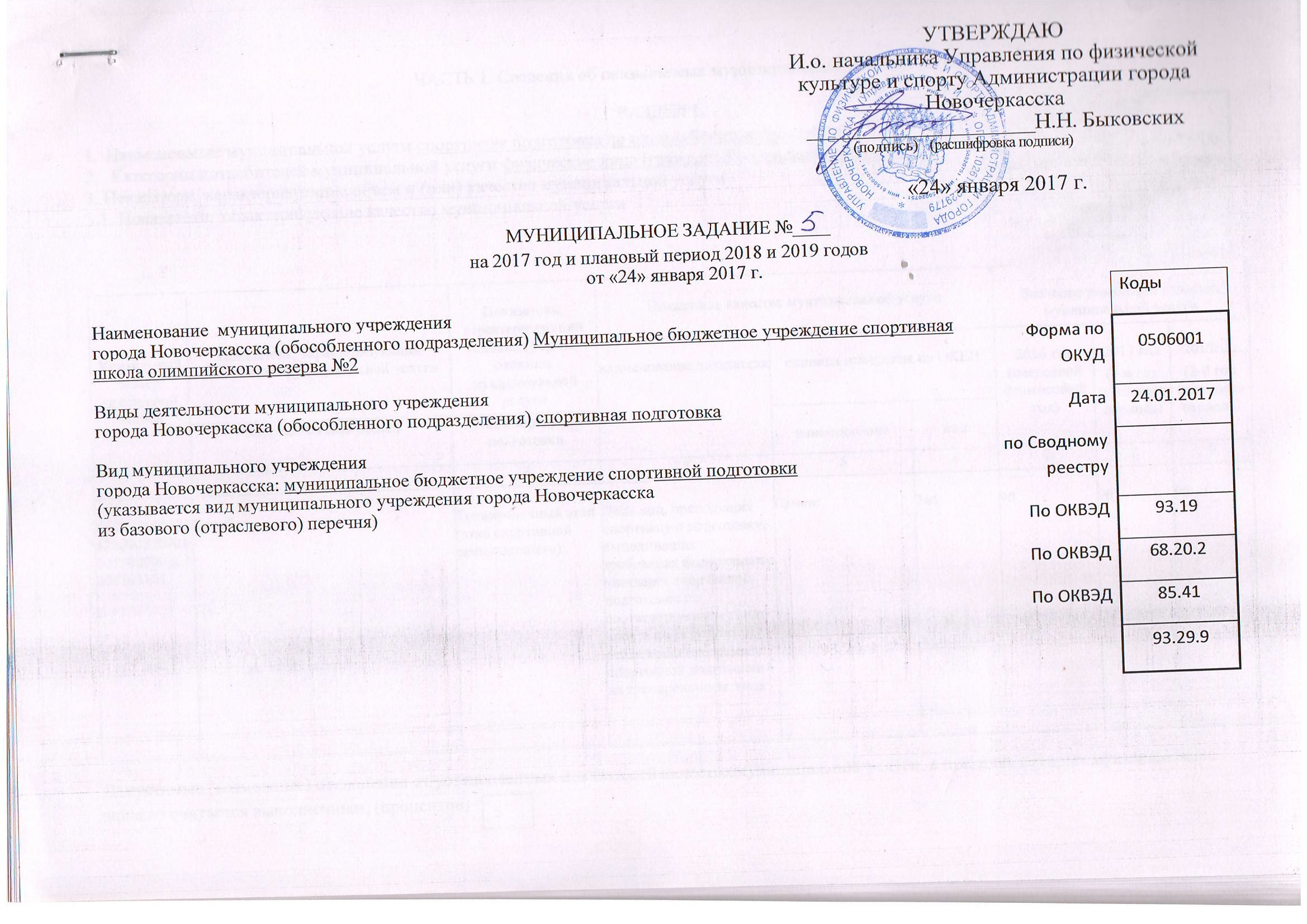 ЧАСТЬ 1. Сведения об оказываемых муниципальных услугахРАЗДЕЛ 1.Наименование муниципальной услуги спортивная подготовка по олимпийским видам спорта  Категории потребителей муниципальной услуги физические лица (граждане Российской Федерации)3. Показатели, характеризующие объем и (или) качество муниципальной услуги3.1. Показатели, характеризующие качество муниципальной услуги Допустимые (возможные) отклонения от установленных показателей качества муниципальной услуги, в пределах которых муниципальное задание считается выполненным, (процентов)3.2. Показатели, характеризующие объем муниципальной услуги Допустимые (возможные) отклонения от установленных показателей объема муниципальной услуги, в пределах которых муниципальное задание считается выполненным, (процентов) 4. Нормативные правовые акты, устанавливающие размер платы (цену, тариф) либо порядок ее установления.5. Порядок оказания муниципальной услуги5.1. Нормативные правовые акты, регулирующие порядок оказания муниципальной услуги: Федеральный закон «Об образовании» от 29.12.2012 г. № 273-ФЗ (с изменениями и дополнениями), Федеральный закон «О физической культуре и спорте в РФ» от 23.11.2007 № 329-ФЗ                                                    (наименование, номер и дата муниципального правового акта)5.2. Порядок информирования потенциальных потребителей муниципальной услугиРАЗДЕЛ 2.Наименование муниципальной услуги спортивная подготовка по олимпийским видам спорта 2. Категории потребителей муниципальной услуги физические лица (граждане Российской Федерации)3. Показатели, характеризующие объем и (или) качество муниципальной услуги3.1. Показатели, характеризующие качество муниципальной услуги Допустимые (возможные) отклонения от установленных показателей качества муниципальной услуги, в пределах которых муниципальное задание считается выполненным, (процентов)3.2. Показатели, характеризующие объем муниципальной услуги Допустимые (возможные) отклонения от установленных показателей объема муниципальной услуги, в пределах которых муниципальное задание считается выполненным, (процентов) 4. Нормативные правовые акты, устанавливающие размер платы (цену, тариф) либо порядок ее установления.5. Порядок оказания муниципальной услуги5.1. Нормативные правовые акты, регулирующие порядок оказания муниципальной услуги: Федеральный закон «Об образовании» от 29.12.2012 г. № 273-ФЗ (с изменениями и дополнениями), Федеральный закон «О физической культуре и спорте в РФ» от 23.11.2007 № 329-ФЗ                                                    (наименование, номер и дата муниципального правового акта)5.2. Порядок информирования потенциальных потребителей муниципальной услугиРАЗДЕЛ 3.Наименование муниципальной услуги спортивная подготовка по олимпийским видам спорта2. Категории потребителей муниципальной услуги физические лица (граждане Российской Федерации)3. Показатели, характеризующие объем и (или) качество муниципальной услуги3.1. Показатели, характеризующие качество муниципальной услуги Допустимые (возможные) отклонения от установленных показателей качества муниципальной услуги, в пределах которых муниципальное задание считается выполненным, (процентов)3.2. Показатели, характеризующие объем муниципальной услуги Допустимые (возможные) отклонения от установленных показателей объема муниципальной услуги, в пределах которых муниципальное задание считается выполненным, (процентов) 4. Нормативные правовые акты, устанавливающие размер платы (цену, тариф) либо порядок ее установления.5. Порядок оказания муниципальной услуги5.1. Нормативные правовые акты, регулирующие порядок оказания муниципальной услуги:Федеральный закон «Об образовании» от 29.12.2012 г. № 273-ФЗ (с изменениями и дополнениями), Федеральный закон «О физической культуре и спорте в РФ» от 23.11.2007 № 329-ФЗ                                                    (наименование, номер и дата муниципального правового акта)5.2. Порядок информирования потенциальных потребителей муниципальной услугиРАЗДЕЛ 4.Наименование муниципальной услуги спортивная подготовка по неолимпийским видам спорта2. Категории потребителей муниципальной услуги физические лица (граждане Российской Федерации)3. Показатели, характеризующие объем и (или) качество муниципальной услуги3.1. Показатели, характеризующие качество муниципальной услуги Допустимые (возможные) отклонения от установленных показателей качества муниципальной услуги, в пределах которых муниципальное задание считается выполненным, (процентов)3.2. Показатели, характеризующие объем муниципальной услуги Допустимые (возможные) отклонения от установленных показателей объема муниципальной услуги, в пределах которых муниципальное задание считается выполненным, (процентов) 4. Нормативные правовые акты, устанавливающие размер платы (цену, тариф) либо порядок ее установления.5. Порядок оказания муниципальной услуги5.1. Нормативные правовые акты, регулирующие порядок оказания муниципальной услуги:Федеральный закон «Об образовании» от 29.12.2012 г. № 273-ФЗ (с изменениями и дополнениями), Федеральный закон «О физической культуре и спорте в РФ» от 23.11.2007 № 329-ФЗ                                                    (наименование, номер и дата муниципального правового акта)5.2. Порядок информирования потенциальных потребителей муниципальной услугиРАЗДЕЛ 5.Наименование муниципальной услуги спортивная подготовка по неолимпийским видам спорта2. Категории потребителей муниципальной услуги физические лица (граждане Российской Федерации)3. Показатели, характеризующие объем и (или) качество муниципальной услуги3.1. Показатели, характеризующие качество муниципальной услуги Допустимые (возможные) отклонения от установленных показателей качества муниципальной услуги, в пределах которых муниципальное задание считается выполненным, (процентов)3.2. Показатели, характеризующие объем муниципальной услуги Допустимые (возможные) отклонения от установленных показателей объема муниципальной услуги, в пределах которых муниципальное задание считается выполненным, (процентов) 4. Нормативные правовые акты, устанавливающие размер платы (цену, тариф) либо порядок ее установления.5. Порядок оказания муниципальной услуги5.1. Нормативные правовые акты, регулирующие порядок оказания муниципальной услуги: Федеральный закон «Об образовании» от 29.12.2012 г. № 273-ФЗ (с изменениями и дополнениями), Федеральный закон «О физической культуре и спорте в РФ» от 23.11.2007 № 329-ФЗ                                                    (наименование, номер и дата муниципального правового акта)5.2. Порядок информирования потенциальных потребителей муниципальной услугиРАЗДЕЛ 6.Наименование муниципальной услуги спортивная подготовка по неолимпийским видам спорта  Категории потребителей муниципальной услуги физические лица (граждане Российской Федерации)3. Показатели, характеризующие объем и (или) качество муниципальной услуги3.1. Показатели, характеризующие качество муниципальной услуги Допустимые (возможные) отклонения от установленных показателей качества муниципальнойу слуги, в пределах которых муниципальное задание считается выполненным, (процентов)3.2. Показатели, характеризующие объем муниципальной услуги Допустимые (возможные) отклонения от установленных показателей объема муниципальной услуги, в пределах которых муниципальное задание считается выполненным, (процентов) 4. Нормативные правовые акты, устанавливающие размер платы (цену, тариф) либо порядок ее установления.5. Порядок оказания муниципальной услуги5.1. Нормативные правовые акты, регулирующие порядок оказания муниципальной услуги:Федеральный закон «Об образовании» от 29.12.2012 г. № 273-ФЗ (с изменениями и дополнениями), Федеральный закон «О физической культуре и спорте в РФ» от 23.11.2007 № 329-ФЗ                                                    (наименование, номер и дата муниципального правового акта)5.2. Порядок информирования потенциальных потребителей муниципальной услугиРАЗДЕЛ 7.Наименование муниципальной услуги спортивная подготовка по неолимпийским видам спорта2. Категории потребителей муниципальной услуги физические лица (граждане Российской Федерации)3. Показатели, характеризующие объем и (или) качество муниципальной услуги3.1. Показатели, характеризующие качество муниципальной услуги Допустимые (возможные) отклонения от установленных показателей качества муниципальной услуги, в пределах которых муниципальное задание считается выполненным, (процентов)3.2. Показатели, характеризующие объем муниципальной услуги Допустимые (возможные) отклонения от установленных показателей объема муниципальной услуги, в пределах которых муниципальное задание считается выполненным, (процентов) 4. Нормативные правовые акты, устанавливающие размер платы (цену, тариф) либо порядок ее установления.5. Порядок оказания муниципальной услуги5.1. Нормативные правовые акты, регулирующие порядок оказания муниципальной услуги: Федеральный закон «Об образовании» от 29.12.2012 г. № 273-ФЗ (с изменениями и дополнениями), Федеральный закон «О физической культуре и спорте в РФ» от 23.11.2007 № 329-ФЗ                                                    (наименование, номер и дата муниципального правового акта)5.2. Порядок информирования потенциальных потребителей муниципальной услугиРАЗДЕЛ 8.1. Наименование муниципальной услуги спортивная подготовка по олимпийским видам спорта 2. Категории потребителей муниципальной услуги физические лица (граждане Российской Федерации)3. Показатели, характеризующие объем и (или) качество муниципальной услуги3.1. Показатели, характеризующие качество муниципальной услуги Допустимые (возможные) отклонения от установленных показателей качества муниципальной услуги, в пределах которых муниципальное задание считается выполненным, (процентов)3.2. Показатели, характеризующие объем муниципальной услуги Допустимые (возможные) отклонения от установленных показателей объема муниципальной услуги, в пределах которых муниципальное задание считается выполненным, (процентов) 4. Нормативные правовые акты, устанавливающие размер платы (цену, тариф) либо порядок ее установления.5. Порядок оказания муниципальной услуги5.1. Нормативные правовые акты, регулирующие порядок оказания муниципальной услуги: Федеральный закон «Об образовании» от 29.12.2012 г. № 273-ФЗ (с изменениями и дополнениями), Федеральный закон «О физической культуре и спорте в РФ» от 23.11.2007 № 329-ФЗ                                                    (наименование, номер и дата муниципального правового акта)5.2. Порядок информирования потенциальных потребителей муниципальной услугиРАЗДЕЛ 9.1. Наименование муниципальной услуги спортивная подготовка по олимпийским видам спорта 2. Категории потребителей муниципальной услуги физические лица (граждане Российской Федерации)3. Показатели, характеризующие объем и (или) качество муниципальной услуги3.1. Показатели, характеризующие качество муниципальной услуги Допустимые (возможные) отклонения от установленных показателей качества муниципальной услуги, в пределах которых муниципальное задание считается выполненным, (процентов)3.2. Показатели, характеризующие объем муниципальной услуги Допустимые (возможные) отклонения от установленных показателей объема муниципальной услуги, в пределах которых муниципальное задание считается выполненным, (процентов) 4. Нормативные правовые акты, устанавливающие размер платы (цену, тариф) либо порядок ее установления.5. Порядок оказания муниципальной услуги5.1. Нормативные правовые акты, регулирующие порядок оказания муниципальной услуги: Федеральный закон «Об образовании» от 29.12.2012 г. № 273-ФЗ (с изменениями и дополнениями), Федеральный закон «О физической культуре и спорте в РФ» от 23.11.2007 № 329-ФЗ                                                    (наименование, номер и дата муниципального правового акта)5.2. Порядок информирования потенциальных потребителей муниципальной услугиРАЗДЕЛ 10.1. Наименование муниципальной услуги спортивная подготовка по олимпийским видам спорта 2. Категории потребителей муниципальной услуги физические лица (граждане Российской Федерации)3. Показатели, характеризующие объем и (или) качество муниципальной услуги3.1. Показатели, характеризующие качество муниципальной услуги Допустимые (возможные) отклонения от установленных показателей качества муниципальной услуги, в пределах которых муниципальное задание считается выполненным, (процентов)3.2. Показатели, характеризующие объем муниципальной услуги Допустимые (возможные) отклонения от установленных показателей объема муниципальной услуги, в пределах которых муниципальное задание считается выполненным, (процентов) 4. Нормативные правовые акты, устанавливающие размер платы (цену, тариф) либо порядок ее установления.5. Порядок оказания муниципальной услуги5.1. Нормативные правовые акты, регулирующие порядок оказания муниципальной услуги: Федеральный закон «Об образовании» от 29.12.2012 г. № 273-ФЗ (с изменениями и дополнениями), Федеральный закон «О физической культуре и спорте в РФ» от 23.11.2007 № 329-ФЗ                                                    (наименование, номер и дата муниципального правового акта)5.2. Порядок информирования потенциальных потребителей муниципальной услугиРАЗДЕЛ 11.1. Наименование муниципальной услуги спортивная подготовка по олимпийским видам спорта 2. Категории потребителей муниципальной услуги физические лица (граждане Российской Федерации)3. Показатели, характеризующие объем и (или) качество муниципальной услуги3.1. Показатели, характеризующие качество муниципальной услуги Допустимые (возможные) отклонения от установленных показателей качества муниципальной услуги, в пределах которых муниципальное задание считается выполненным, (процентов)3.2. Показатели, характеризующие объем муниципальной услуги Допустимые (возможные) отклонения от установленных показателей объема муниципальной услуги, в пределах которых муниципальное задание считается выполненным, (процентов) 4. Нормативные правовые акты, устанавливающие размер платы (цену, тариф) либо порядок ее установления.5. Порядок оказания муниципальной услуги5.1. Нормативные правовые акты, регулирующие порядок оказания муниципальной услуги: Федеральный закон «Об образовании» от 29.12.2012 г. № 273-ФЗ (с изменениями и дополнениями), Федеральный закон «О физической культуре и спорте в РФ» от 23.11.2007 № 329-ФЗ                                                    (наименование, номер и дата муниципального правового акта)5.2. Порядок информирования потенциальных потребителей муниципальной услугиРАЗДЕЛ 12.1. Наименование муниципальной услуги спортивная подготовка по олимпийским видам спорта 2. Категории потребителей муниципальной услуги физические лица (граждане Российской Федерации)3. Показатели, характеризующие объем и (или) качество муниципальной услуги3.1. Показатели, характеризующие качество муниципальной услуги Допустимые (возможные) отклонения от установленных показателей качества муниципальной услуги, в пределах которых муниципальное задание считается выполненным, (процентов)3.2. Показатели, характеризующие объем муниципальной услуги Допустимые (возможные) отклонения от установленных показателей объема муниципальной услуги, в пределах которых муниципальное задание считается выполненным, (процентов) 4. Нормативные правовые акты, устанавливающие размер платы (цену, тариф) либо порядок ее установления.5. Порядок оказания муниципальной услуги5.1. Нормативные правовые акты, регулирующие порядок оказания муниципальной услуги: Федеральный закон «Об образовании» от 29.12.2012 г. № 273-ФЗ (с изменениями и дополнениями), Федеральный закон «О физической культуре и спорте в РФ» от 23.11.2007 № 329-ФЗ                                                    (наименование, номер и дата муниципального правового акта)5.2. Порядок информирования потенциальных потребителей муниципальной услугиРАЗДЕЛ 13.1. Наименование муниципальной услуги спортивная подготовка по олимпийским видам спорта 2. Категории потребителей муниципальной услуги физические лица (граждане Российской Федерации)3. Показатели, характеризующие объем и (или) качество муниципальной услуги3.1. Показатели, характеризующие качество муниципальной услуги Допустимые (возможные) отклонения от установленных показателей качества муниципальной услуги, в пределах которых муниципальное задание считается выполненным, (процентов)3.2. Показатели, характеризующие объем муниципальной услуги Допустимые (возможные) отклонения от установленных показателей объема муниципальной услуги, в пределах которых муниципальное задание считается выполненным, (процентов) 4. Нормативные правовые акты, устанавливающие размер платы (цену, тариф) либо порядок ее установления.5. Порядок оказания муниципальной услуги5.1. Нормативные правовые акты, регулирующие порядок оказания муниципальной услуги: Федеральный закон «Об образовании» от 29.12.2012 г. № 273-ФЗ (с изменениями и дополнениями), Федеральный закон «О физической культуре и спорте в РФ» от 23.11.2007 № 329-ФЗ                                                    (наименование, номер и дата муниципального правового акта)5.2. Порядок информирования потенциальных потребителей муниципальной услугиРАЗДЕЛ 14.1. Наименование муниципальной услуги спортивная подготовка по неолимпийским видам спорта 2. Категории потребителей муниципальной услуги физические лица (граждане Российской Федерации)3. Показатели, характеризующие объем и (или) качество муниципальной услуги3.1. Показатели, характеризующие качество муниципальной услуги Допустимые (возможные) отклонения от установленных показателей качества муниципальной услуги, в пределах которых муниципальное задание считается выполненным, (процентов)3.2. Показатели, характеризующие объем муниципальной услуги Допустимые (возможные) отклонения от установленных показателей объема муниципальной услуги, в пределах которых муниципальное задание считается выполненным, (процентов) 4. Нормативные правовые акты, устанавливающие размер платы (цену, тариф) либо порядок ее установления.5. Порядок оказания муниципальной услуги5.1. Нормативные правовые акты, регулирующие порядок оказания муниципальной услуги: Федеральный закон «Об образовании» от 29.12.2012 г. № 273-ФЗ (с изменениями и дополнениями), Федеральный закон «О физической культуре и спорте в РФ» от 23.11.2007 № 329-ФЗ                                                    (наименование, номер и дата муниципального правового акта)5.2. Порядок информирования потенциальных потребителей муниципальной услугиРАЗДЕЛ 15.1. Наименование муниципальной услуги спортивная подготовка по олимпийским видам спорта 2. Категории потребителей муниципальной услуги физические лица (граждане Российской Федерации)3. Показатели, характеризующие объем и (или) качество муниципальной услуги3.1. Показатели, характеризующие качество муниципальной услуги Допустимые (возможные) отклонения от установленных показателей качества муниципальной услуги, в пределах которых муниципальное задание считается выполненным, (процентов)3.2. Показатели, характеризующие объем муниципальной услуги Допустимые (возможные) отклонения от установленных показателей объема муниципальной услуги, в пределах которых муниципальное задание считается выполненным, (процентов) 4. Нормативные правовые акты, устанавливающие размер платы (цену, тариф) либо порядок ее установления.5. Порядок оказания муниципальной услуги5.1. Нормативные правовые акты, регулирующие порядок оказания муниципальной услуги: Федеральный закон «Об образовании» от 29.12.2012 г. № 273-ФЗ (с изменениями и дополнениями), Федеральный закон «О физической культуре и спорте в РФ» от 23.11.2007 № 329-ФЗ                                                    (наименование, номер и дата муниципального правового акта)5.2. Порядок информирования потенциальных потребителей муниципальной услугиРАЗДЕЛ 16.1. Наименование муниципальной услуги спортивная подготовка по олимпийским видам спорта 2. Категории потребителей муниципальной услуги физические лица (граждане Российской Федерации)3. Показатели, характеризующие объем и (или) качество муниципальной услуги3.1. Показатели, характеризующие качество муниципальной услуги Допустимые (возможные) отклонения от установленных показателей качества муниципальной услуги, в пределах которых муниципальное задание считается выполненным, (процентов)3.2. Показатели, характеризующие объем муниципальной услуги Допустимые (возможные) отклонения от установленных показателей объема муниципальной услуги, в пределах которых муниципальное задание считается выполненным, (процентов) 4. Нормативные правовые акты, устанавливающие размер платы (цену, тариф) либо порядок ее установления.5. Порядок оказания муниципальной услуги5.1. Нормативные правовые акты, регулирующие порядок оказания муниципальной услуги: Федеральный закон «Об образовании» от 29.12.2012 г. № 273-ФЗ (с изменениями и дополнениями), Федеральный закон «О физической культуре и спорте в РФ» от 23.11.2007 № 329-ФЗ                                                    (наименование, номер и дата муниципального правового акта)5.2. Порядок информирования потенциальных потребителей муниципальной услугиРАЗДЕЛ 17 .1. Наименование муниципальной услуги спортивная подготовка по олимпийским видам спорта 2. Категории потребителей муниципальной услуги физические лица (граждане Российской Федерации)3. Показатели, характеризующие объем и (или) качество муниципальной услуги3.1. Показатели, характеризующие качество муниципальной услуги Допустимые (возможные) отклонения от установленных показателей качества муниципальной услуги, в пределах которых муниципальное задание считается выполненным, (процентов)3.2. Показатели, характеризующие объем муниципальной услуги Допустимые (возможные) отклонения от установленных показателей объема муниципальной услуги, в пределах которых муниципальное задание считается выполненным, (процентов) 4. Нормативные правовые акты, устанавливающие размер платы (цену, тариф) либо порядок ее установления.5. Порядок оказания муниципальной услуги5.1. Нормативные правовые акты, регулирующие порядок оказания муниципальной услуги: Федеральный закон «Об образовании» от 29.12.2012 г. № 273-ФЗ (с изменениями и дополнениями), Федеральный закон «О физической культуре и спорте в РФ» от 23.11.2007 № 329-ФЗ                                                    (наименование, номер и дата муниципального правового акта)5.2. Порядок информирования потенциальных потребителей муниципальной услугиЧАСТЬ 3. Прочие сведения о муниципальном задании Основания для досрочного прекращения исполнения муниципального задания:- Нарушение условий выполнения муниципального задания.- Сокращение спроса на услугу.- Изменение объема лимитов бюджетных ассигнований.- Изменение нормативной правовой базы.- Ликвидация (реорганизация) учреждения.2. Иная информация, необходимая для исполнения(контроля за исполнением) муниципального задания: допускается внесение изменений в муниципальное задание в связи с комплектованием групп на начало нового учебного года с 01 января ежегодно____________________________________________________________3. Порядок контроля за исполнением муниципального задания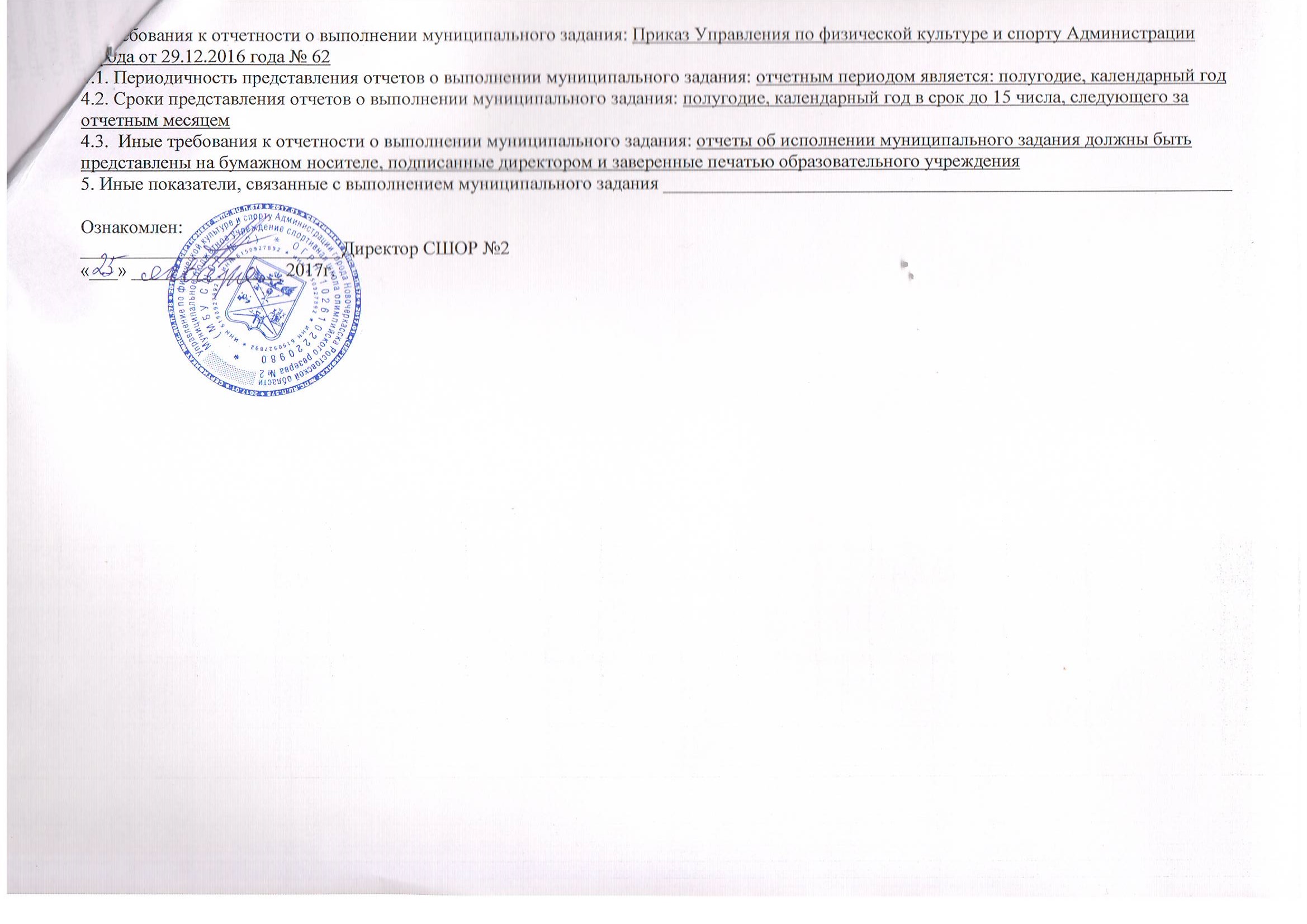 Уникальный номер реестровой записиПоказатель, характеризующий содержание муниципальной услугиПоказатель, характеризующий условия (формы) оказания муниципальной услугиПоказатель качества муниципальной услугиПоказатель качества муниципальной услугиПоказатель качества муниципальной услугиЗначение показателя качества муниципальной услугиЗначение показателя качества муниципальной услугиЗначение показателя качества муниципальной услугиУникальный номер реестровой записиПоказатель, характеризующий содержание муниципальной услугиПоказатель, характеризующий условия (формы) оказания муниципальной услугинаименование показателяединица измерения по ОКЕИединица измерения по ОКЕИ2016 год (очередной финансовый год)2017 год (1-й год планового периода)2018год (2-й год планового периода)Уникальный номер реестровой записиСпортивная подготовка Этап спортивной подготовкинаименование показателянаименованиекод2016 год (очередной финансовый год)2017 год (1-й год планового периода)2018год (2-й год планового периода)123456789'607270000131125890330001001300000003008103101ГандболТренировочный этап (этап спортивной специализации)Доля лиц, проходящих спортивную подготовку, выполнивших требования федерального стандарта спортивной подготовки по соответствующему виду спорта по результатам реализации программ спортивной подготовки на тренировочном этапеПроцент744909090УникальныйномерреестровойзаписиПоказатель, характеризующий содержание муниципальной услугиПоказатель, характеризующий содержание муниципальной услугиПоказатель, характеризующий содержание муниципальной услугиПоказатель, характеризующий условия (формы) оказания муниципальной услугиПоказатель, характеризующий условия (формы) оказания муниципальной услугиПоказатель объема муниципальной услугиПоказатель объема муниципальной услугиПоказатель объема муниципальной услугиЗначение показателя объема муниципальной услугиЗначение показателя объема муниципальной услугиЗначение показателя объема муниципальной услугиСреднегодовой размер платы (цена, тариф)Среднегодовой размер платы (цена, тариф)Среднегодовой размер платы (цена, тариф)УникальныйномерреестровойзаписиПоказатель, характеризующий содержание муниципальной услугиПоказатель, характеризующий содержание муниципальной услугиПоказатель, характеризующий содержание муниципальной услугиПоказатель, характеризующий условия (формы) оказания муниципальной услугиПоказатель, характеризующий условия (формы) оказания муниципальной услугинаименова-ние показателяединица измерения по ОКЕИединица измерения по ОКЕИ2016 год (очеред-нойфинансо-вый год)2017 год (1-й год плано-вого периода)2018 год (2-й год плано-вого периода)2016 год (очередной финансо-вый год)2017 год (1-й год плано-вогопериода)2018 год (2-й год плано-вого периода)Уникальныйномерреестровойзаписи__________(наимено-ваниепоказателя)__________(наимено-ваниепоказателя)_________(наимено-ваниепоказателя)_________(наимено-ваниепоказателя)_________(наимено-ваниепоказателя)наименова-ние показателянаимено-ваниекод2016 год (очеред-нойфинансо-вый год)2017 год (1-й год плано-вого периода)2018 год (2-й год плано-вого периода)2016 год (очередной финансо-вый год)2017 год (1-й год плано-вогопериода)2018 год (2-й год плано-вого периода)123456789101112131415'607270000131125890330001001300000003008103101ГандболТренировочный этап (этап спортивной специализации)Число лиц, прошедших спортивную подготовку на этапах спортивной подготовки)человек792747474Нормативный правовой актНормативный правовой актНормативный правовой актНормативный правовой актНормативный правовой актвидпринявший органдатаномернаименование12345-----Способ информированияСостав размещаемой информацииЧастота обновления информации123Информация в СМИИнформация о наборе новых групп по видам спортаЕжегодно с декабря по февраль и по мере необходимостиИнформационные стенды для родителей и обучающихся в образовательном учрежденииВизитная карточка и информация о деятельности ОУ; нормативные документы, регулирующие деятельность учрежденияНе реже 1 раза в годИнтернет-сайтИнформация о деятельности учрежденияНе реже 1 раза в кварталУникальный номер реестровой записиПоказатель, характеризующий содержание муниципальной услугиПоказатель, характеризующий условия (формы) оказания муниципальной услугиПоказатель качества муниципальной услугиПоказатель качества муниципальной услугиПоказатель качества муниципальной услугиЗначение показателя качества муниципальной услугиЗначение показателя качества муниципальной услугиЗначение показателя качества муниципальной услугиУникальный номер реестровой записиПоказатель, характеризующий содержание муниципальной услугиПоказатель, характеризующий условия (формы) оказания муниципальной услугинаименование показателяединица измерения по ОКЕИединица измерения по ОКЕИ2016 год (очередной финансовый год)2017 год (1-й год планового периода)2018год (2-й год планового периода)Уникальный номер реестровой записиСпортивная подготовка Этап спортивной подготовкинаименование показателянаименованиекод2016 год (очередной финансовый год)2017 год (1-й год планового периода)2018год (2-й год планового периода)123456789'607270000131125890330001002900000003000103101Прыжки на батутеТренировочный этап (этап спортивной специализации)Доля лиц, проходящих спортивную подготовку, выполнивших требования федерального стандарта спортивной подготовки по соответствующему виду спорта по результатам реализации программ спортивной подготовки на тренировочном этапеПроцент744909090УникальныйномерреестровойзаписиПоказатель, характеризующий содержание муниципальной услугиПоказатель, характеризующий содержание муниципальной услугиПоказатель, характеризующий содержание муниципальной услугиПоказатель, характеризующий условия (формы) оказания муниципальной услугиПоказатель, характеризующий условия (формы) оказания муниципальной услугиПоказатель объема муниципальной услугиПоказатель объема муниципальной услугиПоказатель объема муниципальной услугиЗначение показателя объема муниципальной услугиЗначение показателя объема муниципальной услугиЗначение показателя объема муниципальной услугиСреднегодовой размер платы (цена, тариф)Среднегодовой размер платы (цена, тариф)Среднегодовой размер платы (цена, тариф)УникальныйномерреестровойзаписиПоказатель, характеризующий содержание муниципальной услугиПоказатель, характеризующий содержание муниципальной услугиПоказатель, характеризующий содержание муниципальной услугиПоказатель, характеризующий условия (формы) оказания муниципальной услугиПоказатель, характеризующий условия (формы) оказания муниципальной услугинаименова-ние показателяединица измерения по ОКЕИединица измерения по ОКЕИ2016 год (очеред-нойфинансо-вый год)2017 год (1-й год плано-вого периода)2018 год (2-й год плано-вого периода)2016 год (очередной финансо-вый год)2017 год (1-й год плано-вогопериода)2018 год (2-й год плано-вого периода)Уникальныйномерреестровойзаписи__________(наимено-ваниепоказателя)__________(наимено-ваниепоказателя)_________(наимено-ваниепоказателя)_________(наимено-ваниепоказателя)_________(наимено-ваниепоказателя)наименова-ние показателянаимено-ваниекод2016 год (очеред-нойфинансо-вый год)2017 год (1-й год плано-вого периода)2018 год (2-й год плано-вого периода)2016 год (очередной финансо-вый год)2017 год (1-й год плано-вогопериода)2018 год (2-й год плано-вого периода)123456789101112131415'607270000131125890330001002900000003000103101Прыжки на батутеТренировочный этап (этап спортивной специализации)Число лиц, прошедших спортивную подготовку на этапах спортивной подготовки)человек792525252Нормативный правовой актНормативный правовой актНормативный правовой актНормативный правовой актНормативный правовой актвидпринявший органдатаномернаименование12345-----Способ информированияСостав размещаемой информацииЧастота обновления информации123Информация в СМИИнформация о наборе новых групп по видам спортаЕжегодно с декабря по февраль и по мере необходимостиИнформационные стенды для родителей и обучающихся в образовательном учрежденииВизитная карточка и информация о деятельности ОУ; нормативные документы, регулирующие деятельность учрежденияНе реже 1 раза в годИнтернет-сайтИнформация о деятельности учрежденияНе реже 1 раза в кварталУникальный номер реестровой записиПоказатель, характеризующий содержание муниципальной услугиПоказатель, характеризующий условия (формы) оказания муниципальной услугиПоказатель качества муниципальной услугиПоказатель качества муниципальной услугиПоказатель качества муниципальной услугиЗначение показателя качества муниципальной услугиЗначение показателя качества муниципальной услугиЗначение показателя качества муниципальной услугиУникальный номер реестровой записиПоказатель, характеризующий содержание муниципальной услугиПоказатель, характеризующий условия (формы) оказания муниципальной услугинаименование показателяединица измерения по ОКЕИединица измерения по ОКЕИ2016 год (очередной финансовый год)2017 год (1-й год планового периода)2018год (2-й год планового периода)Уникальный номер реестровой записиСпортивная подготовка Этап спортивной подготовкинаименование показателянаименованиекод2016 год (очередной финансовый год)2017 год (1-й год планового периода)2018год (2-й год планового периода)123456789'607270000131125890330001004800000003007103101ФутболТренировочный этап (этап спортивной специализации)Доля лиц, проходящих спортивную подготовку, выполнивших требования федерального стандарта спортивной подготовки по соответствующему виду спорта по результатам реализации программ спортивной подготовки на тренировочном этапеПроцент744909090УникальныйномерреестровойзаписиПоказатель, характеризующий содержание муниципальной услугиПоказатель, характеризующий содержание муниципальной услугиПоказатель, характеризующий содержание муниципальной услугиПоказатель, характеризующий условия (формы) оказания муниципальной услугиПоказатель, характеризующий условия (формы) оказания муниципальной услугиПоказатель объема муниципальной услугиПоказатель объема муниципальной услугиПоказатель объема муниципальной услугиЗначение показателя объема муниципальной услугиЗначение показателя объема муниципальной услугиЗначение показателя объема муниципальной услугиСреднегодовой размер платы (цена, тариф)Среднегодовой размер платы (цена, тариф)Среднегодовой размер платы (цена, тариф)УникальныйномерреестровойзаписиПоказатель, характеризующий содержание муниципальной услугиПоказатель, характеризующий содержание муниципальной услугиПоказатель, характеризующий содержание муниципальной услугиПоказатель, характеризующий условия (формы) оказания муниципальной услугиПоказатель, характеризующий условия (формы) оказания муниципальной услугинаименова-ние показателяединица измерения по ОКЕИединица измерения по ОКЕИ2016 год (очеред-нойфинансо-вый год)2017 год (1-й год плано-вого периода)2018 год (2-й год плано-вого периода)2016 год (очередной финансо-вый год)2017 год (1-й год плано-вогопериода)2018 год (2-й год плано-вого периода)Уникальныйномерреестровойзаписи__________(наимено-ваниепоказателя)__________(наимено-ваниепоказателя)_________(наимено-ваниепоказателя)_________(наимено-ваниепоказателя)_________(наимено-ваниепоказателя)наименова-ние показателянаимено-ваниекод2016 год (очеред-нойфинансо-вый год)2017 год (1-й год плано-вого периода)2018 год (2-й год плано-вого периода)2016 год (очередной финансо-вый год)2017 год (1-й год плано-вогопериода)2018 год (2-й год плано-вого периода)123456789101112131415'607270000131125890330001004800000003007103101ФутболТренировочный этап (этап спортивной специализации)Число лиц, прошедших спортивную подготовку на этапах спортивной подготовки)человек792148148148Нормативный правовой актНормативный правовой актНормативный правовой актНормативный правовой актНормативный правовой актвидпринявший органдатаномернаименование12345-----Способ информированияСостав размещаемой информацииЧастота обновления информации123Информация в СМИИнформация о наборе новых групп по видам спортаЕжегодно с декабря по февраль и по мере необходимостиИнформационные стенды для родителей и обучающихся в образовательном учрежденииВизитная карточка и информация о деятельности ОУ; нормативные документы, регулирующие деятельность учрежденияНе реже 1 раза в годИнтернет-сайтИнформация о деятельности учрежденияНе реже 1 раза в кварталУникальный номер реестровой записиПоказатель, характеризующий содержание муниципальной услугиПоказатель, характеризующий условия (формы) оказания муниципальной услугиПоказатель качества муниципальной услугиПоказатель качества муниципальной услугиПоказатель качества муниципальной услугиЗначение показателя качества муниципальной услугиЗначение показателя качества муниципальной услугиЗначение показателя качества муниципальной услугиУникальный номер реестровой записиПоказатель, характеризующий содержание муниципальной услугиПоказатель, характеризующий условия (формы) оказания муниципальной услугинаименование показателяединица измерения по ОКЕИединица измерения по ОКЕИ2016 год (очередной финансовый год)2017 год (1-й год планового периода)2018год (2-й год планового периода)Уникальный номер реестровой записиСпортивная подготовка Этап спортивной подготовкинаименование показателянаименованиекод2016 год (очередной финансовый год)2017 год (1-й год планового периода)2018год (2-й год планового периода)123456789'607270000131125890330002005600000003005103101Спортивная акробатикаТренировочный этап (этап спортивной специализации)Доля лиц, проходящих спортивную подготовку, выполнивших требования федерального стандарта спортивной подготовки по соответствующему виду спорта по результатам реализации программ спортивной подготовки на тренировочном этапеПроцент744909090УникальныйномерреестровойзаписиПоказатель, характеризующий содержание муниципальной услугиПоказатель, характеризующий содержание муниципальной услугиПоказатель, характеризующий содержание муниципальной услугиПоказатель, характеризующий условия (формы) оказания муниципальной услугиПоказатель, характеризующий условия (формы) оказания муниципальной услугиПоказатель объема муниципальной услугиПоказатель объема муниципальной услугиПоказатель объема муниципальной услугиЗначение показателя объема муниципальной услугиЗначение показателя объема муниципальной услугиЗначение показателя объема муниципальной услугиСреднегодовой размер платы (цена, тариф)Среднегодовой размер платы (цена, тариф)Среднегодовой размер платы (цена, тариф)УникальныйномерреестровойзаписиПоказатель, характеризующий содержание муниципальной услугиПоказатель, характеризующий содержание муниципальной услугиПоказатель, характеризующий содержание муниципальной услугиПоказатель, характеризующий условия (формы) оказания муниципальной услугиПоказатель, характеризующий условия (формы) оказания муниципальной услугинаименова-ние показателяединица измерения по ОКЕИединица измерения по ОКЕИ2016 год (очеред-нойфинансо-вый год)2017 год (1-й год плано-вого периода)2018 год (2-й год плано-вого периода)2016 год (очередной финансо-вый год)2017 год (1-й год плано-вогопериода)2018 год (2-й год плано-вого периода)Уникальныйномерреестровойзаписи__________(наимено-ваниепоказателя)__________(наимено-ваниепоказателя)_________(наимено-ваниепоказателя)_________(наимено-ваниепоказателя)_________(наимено-ваниепоказателя)наименова-ние показателянаимено-ваниекод2016 год (очеред-нойфинансо-вый год)2017 год (1-й год плано-вого периода)2018 год (2-й год плано-вого периода)2016 год (очередной финансо-вый год)2017 год (1-й год плано-вогопериода)2018 год (2-й год плано-вого периода)123456789101112131415'607270000131125890330002005600000003005103101Спортивная акробатикаТренировочный этап (этап спортивной специализации)Число лиц, прошедших спортивную подготовку на этапах спортивной подготовки)человек792184184184Нормативный правовой актНормативный правовой актНормативный правовой актНормативный правовой актНормативный правовой актвидпринявший органдатаномернаименование12345-----Способ информированияСостав размещаемой информацииЧастота обновления информации123Информация в СМИИнформация о наборе новых групп по видам спортаЕжегодно с декабря по февраль и по мере необходимостиИнформационные стенды для родителей и обучающихся в образовательном учрежденииВизитная карточка и информация о деятельности ОУ; нормативные документы, регулирующие деятельность учрежденияНе реже 1 раза в годИнтернет-сайтИнформация о деятельности учрежденияНе реже 1 раза в кварталУникальный номер реестровой записиПоказатель, характеризующий содержание муниципальной услугиПоказатель, характеризующий условия (формы) оказания муниципальной услугиПоказатель качества муниципальной услугиПоказатель качества муниципальной услугиПоказатель качества муниципальной услугиЗначение показателя качества муниципальной услугиЗначение показателя качества муниципальной услугиЗначение показателя качества муниципальной услугиУникальный номер реестровой записиПоказатель, характеризующий содержание муниципальной услугиПоказатель, характеризующий условия (формы) оказания муниципальной услугинаименование показателяединица измерения по ОКЕИединица измерения по ОКЕИ2016 год (очередной финансовый год)2017 год (1-й год планового периода)2018год (2-й год планового периода)Уникальный номер реестровой записиСпортивная подготовка Этап спортивной подготовкинаименование показателянаименованиекод2016 год (очередной финансовый год)2017 год (1-й год планового периода)2018год (2-й год планового периода)123456789'607270000131125890330002005600000004004103101Спортивная акробатикаЭтап совершенствования спортивного мастерстваДоля лиц, проходящих спортивную подготовку, выполнивших требования федерального стандарта спортивной подготовки по соответствующему виду спорта по результатам реализации программ спортивной подготовки на этапе совершенствования спортивного мастерстваПроцент744909090УникальныйномерреестровойзаписиПоказатель, характеризующий содержание муниципальной услугиПоказатель, характеризующий содержание муниципальной услугиПоказатель, характеризующий содержание муниципальной услугиПоказатель, характеризующий условия (формы) оказания муниципальной услугиПоказатель, характеризующий условия (формы) оказания муниципальной услугиПоказатель объема муниципальной услугиПоказатель объема муниципальной услугиПоказатель объема муниципальной услугиЗначение показателя объема муниципальной услугиЗначение показателя объема муниципальной услугиЗначение показателя объема муниципальной услугиСреднегодовой размер платы (цена, тариф)Среднегодовой размер платы (цена, тариф)Среднегодовой размер платы (цена, тариф)УникальныйномерреестровойзаписиПоказатель, характеризующий содержание муниципальной услугиПоказатель, характеризующий содержание муниципальной услугиПоказатель, характеризующий содержание муниципальной услугиПоказатель, характеризующий условия (формы) оказания муниципальной услугиПоказатель, характеризующий условия (формы) оказания муниципальной услугинаименова-ние показателяединица измерения по ОКЕИединица измерения по ОКЕИ2016 год (очеред-нойфинансо-вый год)2017 год (1-й год плано-вого периода)2018 год (2-й год плано-вого периода)2016 год (очередной финансо-вый год)2017 год (1-й год плано-вогопериода)2018 год (2-й год плано-вого периода)Уникальныйномерреестровойзаписи__________(наимено-ваниепоказателя)__________(наимено-ваниепоказателя)_________(наимено-ваниепоказателя)_________(наимено-ваниепоказателя)_________(наимено-ваниепоказателя)наименова-ние показателянаимено-ваниекод2016 год (очеред-нойфинансо-вый год)2017 год (1-й год плано-вого периода)2018 год (2-й год плано-вого периода)2016 год (очередной финансо-вый год)2017 год (1-й год плано-вогопериода)2018 год (2-й год плано-вого периода)123456789101112131415'607270000131125890330002005600000004004103101Спортивная акробатикаЭтап совершенствования спортивного мастерстваЧисло лиц, прошедших спортивную подготовку на этапах спортивной подготовки)человек792202020Нормативный правовой актНормативный правовой актНормативный правовой актНормативный правовой актНормативный правовой актвидпринявший органдатаномернаименование12345-----Способ информированияСостав размещаемой информацииЧастота обновления информации123Информация в СМИИнформация о наборе новых групп по видам спортаЕжегодно с декабря по февраль и по мере необходимостиИнформационные стенды для родителей и обучающихся в образовательном учрежденииВизитная карточка и информация о деятельности ОУ; нормативные документы, регулирующие деятельность учрежденияНе реже 1 раза в годИнтернет-сайтИнформация о деятельности учрежденияНе реже 1 раза в кварталУникальный номер реестровой записиПоказатель, характеризующий содержание муниципальной услугиПоказатель, характеризующий условия (формы) оказания муниципальной услугиПоказатель качества муниципальной услугиПоказатель качества муниципальной услугиПоказатель качества муниципальной услугиЗначение показателя качества муниципальной услугиЗначение показателя качества муниципальной услугиЗначение показателя качества муниципальной услугиУникальный номер реестровой записиПоказатель, характеризующий содержание муниципальной услугиПоказатель, характеризующий условия (формы) оказания муниципальной услугинаименование показателяединица измерения по ОКЕИединица измерения по ОКЕИ2016 год (очередной финансовый год)2017 год (1-й год планового периода)2018год (2-й год планового периода)Уникальный номер реестровой записиСпортивная подготовка Этап спортивной подготовкинаименование показателянаименованиекод2016 год (очередной финансовый год)2017 год (1-й год планового периода)2018год (2-й год планового периода)123456789'607270000131125890330002002600000002003103101КаратэЭтап начальной подготовкиДоля лиц, проходящих спортивную подготовку, выполнивших требования федерального стандарта спортивной подготовки по соответствующему виду спорта по результатам реализации программ спортивной подготовки на начальном этапе подготовкиПроцент744909090УникальныйномерреестровойзаписиПоказатель, характеризующий содержание муниципальной услугиПоказатель, характеризующий содержание муниципальной услугиПоказатель, характеризующий содержание муниципальной услугиПоказатель, характеризующий условия (формы) оказания муниципальной услугиПоказатель, характеризующий условия (формы) оказания муниципальной услугиПоказатель объема муниципальной услугиПоказатель объема муниципальной услугиПоказатель объема муниципальной услугиЗначение показателя объема муниципальной услугиЗначение показателя объема муниципальной услугиЗначение показателя объема муниципальной услугиСреднегодовой размер платы (цена, тариф)Среднегодовой размер платы (цена, тариф)Среднегодовой размер платы (цена, тариф)УникальныйномерреестровойзаписиПоказатель, характеризующий содержание муниципальной услугиПоказатель, характеризующий содержание муниципальной услугиПоказатель, характеризующий содержание муниципальной услугиПоказатель, характеризующий условия (формы) оказания муниципальной услугиПоказатель, характеризующий условия (формы) оказания муниципальной услугинаименова-ние показателяединица измерения по ОКЕИединица измерения по ОКЕИ2016 год (очеред-нойфинансо-вый год)2017 год (1-й год плано-вого периода)2018 год (2-й год плано-вого периода)2016 год (очередной финансо-вый год)2017 год (1-й год плано-вогопериода)2018 год (2-й год плано-вого периода)Уникальныйномерреестровойзаписи__________(наимено-ваниепоказателя)__________(наимено-ваниепоказателя)_________(наимено-ваниепоказателя)_________(наимено-ваниепоказателя)_________(наимено-ваниепоказателя)наименова-ние показателянаимено-ваниекод2016 год (очеред-нойфинансо-вый год)2017 год (1-й год плано-вого периода)2018 год (2-й год плано-вого периода)2016 год (очередной финансо-вый год)2017 год (1-й год плано-вогопериода)2018 год (2-й год плано-вого периода)123456789101112131415'607270000131125890330002002600000002003103101КаратэЭтап начальной подготовкиЧисло лиц, прошедших спортивную подготовку на этапах спортивной подготовки)человек792616161Нормативный правовой актНормативный правовой актНормативный правовой актНормативный правовой актНормативный правовой актвидпринявший органдатаномернаименование12345-----Способ информированияСостав размещаемой информацииЧастота обновления информации123Информация в СМИИнформация о наборе новых групп по видам спортаЕжегодно с декабря по февраль и по мере необходимостиИнформационные стенды для родителей и обучающихся в образовательном учрежденииВизитная карточка и информация о деятельности ОУ; нормативные документы, регулирующие деятельность учрежденияНе реже 1 раза в годИнтернет-сайтИнформация о деятельности учрежденияНе реже 1 раза в кварталУникальный номер реестровой записиПоказатель, характеризующий содержание муниципальной услугиПоказатель, характеризующий условия (формы) оказания муниципальной услугиПоказатель качества муниципальной услугиПоказатель качества муниципальной услугиПоказатель качества муниципальной услугиЗначение показателя качества муниципальной услугиЗначение показателя качества муниципальной услугиЗначение показателя качества муниципальной услугиУникальный номер реестровой записиПоказатель, характеризующий содержание муниципальной услугиПоказатель, характеризующий условия (формы) оказания муниципальной услугинаименование показателяединица измерения по ОКЕИединица измерения по ОКЕИ2016 год (очередной финансовый год)2017 год (1-й год планового периода)2018год (2-й год планового периода)Уникальный номер реестровой записиСпортивная подготовка Этап спортивной подготовкинаименование показателянаименованиекод2016 год (очередной финансовый год)2017 год (1-й год планового периода)2018год (2-й год планового периода)123456789'607270000131125890330002002600000003002103101КаратэТренировочный этап (этап спортивной специализации)Доля лиц, проходящих спортивную подготовку, выполнивших требования федерального стандарта спортивной подготовки по соответствующему виду спорта по результатам реализации программ спортивной подготовки на тренировочном этап Процент744909090УникальныйномерреестровойзаписиПоказатель, характеризующий содержание муниципальной услугиПоказатель, характеризующий содержание муниципальной услугиПоказатель, характеризующий содержание муниципальной услугиПоказатель, характеризующий условия (формы) оказания муниципальной услугиПоказатель, характеризующий условия (формы) оказания муниципальной услугиПоказатель объема муниципальной услугиПоказатель объема муниципальной услугиПоказатель объема муниципальной услугиЗначение показателя объема муниципальной услугиЗначение показателя объема муниципальной услугиЗначение показателя объема муниципальной услугиСреднегодовой размер платы (цена, тариф)Среднегодовой размер платы (цена, тариф)Среднегодовой размер платы (цена, тариф)УникальныйномерреестровойзаписиПоказатель, характеризующий содержание муниципальной услугиПоказатель, характеризующий содержание муниципальной услугиПоказатель, характеризующий содержание муниципальной услугиПоказатель, характеризующий условия (формы) оказания муниципальной услугиПоказатель, характеризующий условия (формы) оказания муниципальной услугинаименова-ние показателяединица измерения по ОКЕИединица измерения по ОКЕИ2016 год (очеред-нойфинансо-вый год)2017 год (1-й год плано-вого периода)2018 год (2-й год плано-вого периода)2016 год (очередной финансо-вый год)2017 год (1-й год плано-вогопериода)2018 год (2-й год плано-вого периода)Уникальныйномерреестровойзаписи__________(наимено-ваниепоказателя)__________(наимено-ваниепоказателя)_________(наимено-ваниепоказателя)_________(наимено-ваниепоказателя)_________(наимено-ваниепоказателя)наименова-ние показателянаимено-ваниекод2016 год (очеред-нойфинансо-вый год)2017 год (1-й год плано-вого периода)2018 год (2-й год плано-вого периода)2016 год (очередной финансо-вый год)2017 год (1-й год плано-вогопериода)2018 год (2-й год плано-вого периода)123456789101112131415'607270000131125890330002002600000003002103101КаратэТренировочный этап (этап спортивной специализации)Число лиц, прошедших спортивную подготовку на этапах спортивной подготовки)человек792666666Нормативный правовой актНормативный правовой актНормативный правовой актНормативный правовой актНормативный правовой актвидпринявший органдатаномернаименование12345-----Способ информированияСостав размещаемой информацииЧастота обновления информации123Информация в СМИИнформация о наборе новых групп по видам спортаЕжегодно с декабря по февраль и по мере необходимостиИнформационные стенды для родителей и обучающихся в образовательном учрежденииВизитная карточка и информация о деятельности ОУ; нормативные документы, регулирующие деятельность учрежденияНе реже 1 раза в годИнтернет-сайтИнформация о деятельности учрежденияНе реже 1 раза в кварталУникальный номер реестровой записиПоказатель, характеризующий содержание муниципальной услугиПоказатель, характеризующий условия (формы) оказания муниципальной услугиПоказатель качества муниципальной услугиПоказатель качества муниципальной услугиПоказатель качества муниципальной услугиЗначение показателя качества муниципальной услугиЗначение показателя качества муниципальной услугиЗначение показателя качества муниципальной услугиУникальный номер реестровой записиПоказатель, характеризующий содержание муниципальной услугиПоказатель, характеризующий условия (формы) оказания муниципальной услугинаименование показателяединица измерения по ОКЕИединица измерения по ОКЕИ2017 год (очередной финансовый год)2018 год (1-й год планового периода)2019год (2-й год планового периода)Уникальный номер реестровой записиСпортивная подготовка Этап спортивной подготовкинаименование показателянаименованиекод2017 год (очередной финансовый год)2018 год (1-й год планового периода)2019год (2-й год планового периода)123456789'607270000131125890330001004800000002008103101ФутболЭтап начальной подготовкиДоля лиц, проходящих спортивную подготовку, выполнивших требования федерального стандарта спортивной подготовки по соответствующему виду спорта по результатам реализации программ спортивной подготовки на этапе начальной подготовкиПроцент744909090УникальныйномерреестровойзаписиПоказатель, характеризующий содержание муниципальной услугиПоказатель, характеризующий содержание муниципальной услугиПоказатель, характеризующий содержание муниципальной услугиПоказатель, характеризующий условия (формы) оказания муниципальной услугиПоказатель, характеризующий условия (формы) оказания муниципальной услугиПоказатель объема муниципальной услугиПоказатель объема муниципальной услугиПоказатель объема муниципальной услугиЗначение показателя объема муниципальной услугиЗначение показателя объема муниципальной услугиЗначение показателя объема муниципальной услугиСреднегодовой размер платы (цена, тариф)Среднегодовой размер платы (цена, тариф)Среднегодовой размер платы (цена, тариф)УникальныйномерреестровойзаписиПоказатель, характеризующий содержание муниципальной услугиПоказатель, характеризующий содержание муниципальной услугиПоказатель, характеризующий содержание муниципальной услугиПоказатель, характеризующий условия (формы) оказания муниципальной услугиПоказатель, характеризующий условия (формы) оказания муниципальной услугинаименова-ние показателяединица измерения по ОКЕИединица измерения по ОКЕИ2017 год (очеред-нойфинансо-вый год)2018 год (1-й год плано-вого периода)2019 год (2-й год плано-вого периода)2017 год (очередной финансо-вый год)2018 год (1-й год плано-вогопериода)2019 год (2-й год плано-вого периода)Уникальныйномерреестровойзаписи__________(наимено-ваниепоказателя)__________(наимено-ваниепоказателя)_________(наимено-ваниепоказателя)_________(наимено-ваниепоказателя)_________(наимено-ваниепоказателя)наименова-ние показателянаимено-ваниекод2017 год (очеред-нойфинансо-вый год)2018 год (1-й год плано-вого периода)2019 год (2-й год плано-вого периода)2017 год (очередной финансо-вый год)2018 год (1-й год плано-вогопериода)2019 год (2-й год плано-вого периода)123456789101112131415'607270000131125890330001004800000002008103101ФутболЭтап начальной подготовкиЧисло лиц, прошедших спортивную подготовку на этапах спортивной подготовки человек792919191Нормативный правовой актНормативный правовой актНормативный правовой актНормативный правовой актНормативный правовой актвидпринявший органдатаномернаименование12345-----Способ информированияСостав размещаемой информацииЧастота обновления информации123Информация в СМИИнформация о наборе новых групп по видам спортаЕжегодно с декабря по февраль и по мере необходимостиИнформационные стенды для родителей и обучающихся в образовательном учрежденииВизитная карточка и информация о деятельности ОУ; нормативные документы, регулирующие деятельность учрежденияНе реже 1 раза в годИнтернет-сайтИнформация о деятельности учрежденияНе реже 1 раза в кварталУникальный номер реестровой записиПоказатель, характеризующий содержание муниципальной услугиПоказатель, характеризующий условия (формы) оказания муниципальной услугиПоказатель качества муниципальной услугиПоказатель качества муниципальной услугиПоказатель качества муниципальной услугиЗначение показателя качества муниципальной услугиЗначение показателя качества муниципальной услугиЗначение показателя качества муниципальной услугиУникальный номер реестровой записиПоказатель, характеризующий содержание муниципальной услугиПоказатель, характеризующий условия (формы) оказания муниципальной услугинаименование показателяединица измерения по ОКЕИединица измерения по ОКЕИ2017 год (очередной финансовый год)2018 год (1-й год планового периода)2019год (2-й год планового периода)Уникальный номер реестровой записиСпортивная подготовка Этап спортивной подготовкинаименование показателянаименованиекод2017 год (очередной финансовый год)2018 год (1-й год планового периода)2019год (2-й год планового периода)123456789 '607270000131125890330001000300000002001103101БаскетболЭтап начальной подготовкиДоля лиц, проходящих спортивную подготовку, выполнивших требования федерального стандарта спортивной подготовки по соответствующему виду спорта по результатам реализации программ спортивной подготовки на этапе начальной подготовкиПроцент744909090УникальныйномерреестровойзаписиПоказатель, характеризующий содержание муниципальной услугиПоказатель, характеризующий содержание муниципальной услугиПоказатель, характеризующий содержание муниципальной услугиПоказатель, характеризующий условия (формы) оказания муниципальной услугиПоказатель, характеризующий условия (формы) оказания муниципальной услугиПоказатель объема муниципальной услугиПоказатель объема муниципальной услугиПоказатель объема муниципальной услугиЗначение показателя объема муниципальной услугиЗначение показателя объема муниципальной услугиЗначение показателя объема муниципальной услугиСреднегодовой размер платы (цена, тариф)Среднегодовой размер платы (цена, тариф)Среднегодовой размер платы (цена, тариф)УникальныйномерреестровойзаписиПоказатель, характеризующий содержание муниципальной услугиПоказатель, характеризующий содержание муниципальной услугиПоказатель, характеризующий содержание муниципальной услугиПоказатель, характеризующий условия (формы) оказания муниципальной услугиПоказатель, характеризующий условия (формы) оказания муниципальной услугинаименова-ние показателяединица измерения по ОКЕИединица измерения по ОКЕИ2017 год (очеред-нойфинансо-вый год)2018 год (1-й год плано-вого периода)2019 год (2-й год плано-вого периода)2017 год (очередной финансо-вый год)2018 год (1-й год плано-вогопериода)2019 год (2-й год плано-вого периода)Уникальныйномерреестровойзаписи__________(наимено-ваниепоказателя)__________(наимено-ваниепоказателя)_________(наимено-ваниепоказателя)_________(наимено-ваниепоказателя)_________(наимено-ваниепоказателя)наименова-ние показателянаимено-ваниекод2017 год (очеред-нойфинансо-вый год)2018 год (1-й год плано-вого периода)2019 год (2-й год плано-вого периода)2017 год (очередной финансо-вый год)2018 год (1-й год плано-вогопериода)2019 год (2-й год плано-вого периода)123456789101112131415'607270000131125890330001000300000002001103101БаскетболЭтап начальной подготовкиЧисло лиц, прошедших спортивную подготовку на этапах спортивной подготовки человек792505050Нормативный правовой актНормативный правовой актНормативный правовой актНормативный правовой актНормативный правовой актвидпринявший органдатаномернаименование12345-----Способ информированияСостав размещаемой информацииЧастота обновления информации123Информация в СМИИнформация о наборе новых групп по видам спортаЕжегодно с декабря по февраль и по мере необходимостиИнформационные стенды для родителей и обучающихся в образовательном учрежденииВизитная карточка и информация о деятельности ОУ; нормативные документы, регулирующие деятельность учрежденияНе реже 1 раза в годИнтернет-сайтИнформация о деятельности учрежденияНе реже 1 раза в кварталУникальный номер реестровой записиПоказатель, характеризующий содержание муниципальной услугиПоказатель, характеризующий условия (формы) оказания муниципальной услугиПоказатель качества муниципальной услугиПоказатель качества муниципальной услугиПоказатель качества муниципальной услугиЗначение показателя качества муниципальной услугиЗначение показателя качества муниципальной услугиЗначение показателя качества муниципальной услугиУникальный номер реестровой записиПоказатель, характеризующий содержание муниципальной услугиПоказатель, характеризующий условия (формы) оказания муниципальной услугинаименование показателяединица измерения по ОКЕИединица измерения по ОКЕИ2017 год (очередной финансовый год)2018 год (1-й год планового периода)2019год (2-й год планового периода)Уникальный номер реестровой записиСпортивная подготовка Этап спортивной подготовкинаименование показателянаименованиекод2017 год (очередной финансовый год)2018 год (1-й год планового периода)2019год (2-й год планового периода)123456789'607270000131125890330001000300000003000103101БаскетболТренировочный этап (этап спортивной специализации)Доля лиц, проходящих спортивную подготовку, выполнивших требования федерального стандарта спортивной подготовки по соответствующему виду спорта по результатам реализации программ спортивной подготовки на тренировочном этапеПроцент744909090УникальныйномерреестровойзаписиПоказатель, характеризующий содержание муниципальной услугиПоказатель, характеризующий содержание муниципальной услугиПоказатель, характеризующий содержание муниципальной услугиПоказатель, характеризующий условия (формы) оказания муниципальной услугиПоказатель, характеризующий условия (формы) оказания муниципальной услугиПоказатель объема муниципальной услугиПоказатель объема муниципальной услугиПоказатель объема муниципальной услугиЗначение показателя объема муниципальной услугиЗначение показателя объема муниципальной услугиЗначение показателя объема муниципальной услугиСреднегодовой размер платы (цена, тариф)Среднегодовой размер платы (цена, тариф)Среднегодовой размер платы (цена, тариф)УникальныйномерреестровойзаписиПоказатель, характеризующий содержание муниципальной услугиПоказатель, характеризующий содержание муниципальной услугиПоказатель, характеризующий содержание муниципальной услугиПоказатель, характеризующий условия (формы) оказания муниципальной услугиПоказатель, характеризующий условия (формы) оказания муниципальной услугинаименова-ние показателяединица измерения по ОКЕИединица измерения по ОКЕИ2017 год (очеред-нойфинансо-вый год)2018 год (1-й год плано-вого периода)2019 год (2-й год плано-вого периода)2017 год (очередной финансо-вый год)2018 год (1-й год плано-вогопериода)2019 год (2-й год плано-вого периода)Уникальныйномерреестровойзаписи__________(наимено-ваниепоказателя)__________(наимено-ваниепоказателя)_________(наимено-ваниепоказателя)_________(наимено-ваниепоказателя)_________(наимено-ваниепоказателя)наименова-ние показателянаимено-ваниекод2017 год (очеред-нойфинансо-вый год)2018 год (1-й год плано-вого периода)2019 год (2-й год плано-вого периода)2017 год (очередной финансо-вый год)2018 год (1-й год плано-вогопериода)2019 год (2-й год плано-вого периода)123456789101112131415'607270000131125890330001000300000003000103101БаскетболТренировочный этап (этап спортивной специализации)Число лиц, прошедших спортивную подготовку на этапах спортивной подготовки человек792141414Нормативный правовой актНормативный правовой актНормативный правовой актНормативный правовой актНормативный правовой актвидпринявший органдатаномернаименование12345-----Способ информированияСостав размещаемой информацииЧастота обновления информации123Информация в СМИИнформация о наборе новых групп по видам спортаЕжегодно с декабря по февраль и по мере необходимостиИнформационные стенды для родителей и обучающихся в образовательном учрежденииВизитная карточка и информация о деятельности ОУ; нормативные документы, регулирующие деятельность учрежденияНе реже 1 раза в годИнтернет-сайтИнформация о деятельности учрежденияНе реже 1 раза в кварталУникальный номер реестровой записиПоказатель, характеризующий содержание муниципальной услугиПоказатель, характеризующий условия (формы) оказания муниципальной услугиПоказатель качества муниципальной услугиПоказатель качества муниципальной услугиПоказатель качества муниципальной услугиЗначение показателя качества муниципальной услугиЗначение показателя качества муниципальной услугиЗначение показателя качества муниципальной услугиУникальный номер реестровой записиПоказатель, характеризующий содержание муниципальной услугиПоказатель, характеризующий условия (формы) оказания муниципальной услугинаименование показателяединица измерения по ОКЕИединица измерения по ОКЕИ2017 год (очередной финансовый год)2018 год (1-й год планового периода)2019год (2-й год планового периода)Уникальный номер реестровой записиСпортивная подготовка Этап спортивной подготовкинаименование показателянаименованиекод2017 год (очередной финансовый год)2018 год (1-й год планового периода)2019год (2-й год планового периода)123456789 '607270000131125890330001001300000002009103101ГандболЭтап начальной подготовкиДоля лиц, проходящих спортивную подготовку, выполнивших требования федерального стандарта спортивной подготовки по соответствующему виду спорта по результатам реализации программ спортивной подготовки на этапе начальной подготовкиПроцент744909090УникальныйномерреестровойзаписиПоказатель, характеризующий содержание муниципальной услугиПоказатель, характеризующий содержание муниципальной услугиПоказатель, характеризующий содержание муниципальной услугиПоказатель, характеризующий условия (формы) оказания муниципальной услугиПоказатель, характеризующий условия (формы) оказания муниципальной услугиПоказатель объема муниципальной услугиПоказатель объема муниципальной услугиПоказатель объема муниципальной услугиЗначение показателя объема муниципальной услугиЗначение показателя объема муниципальной услугиЗначение показателя объема муниципальной услугиСреднегодовой размер платы (цена, тариф)Среднегодовой размер платы (цена, тариф)Среднегодовой размер платы (цена, тариф)УникальныйномерреестровойзаписиПоказатель, характеризующий содержание муниципальной услугиПоказатель, характеризующий содержание муниципальной услугиПоказатель, характеризующий содержание муниципальной услугиПоказатель, характеризующий условия (формы) оказания муниципальной услугиПоказатель, характеризующий условия (формы) оказания муниципальной услугинаименова-ние показателяединица измерения по ОКЕИединица измерения по ОКЕИ2017 год (очеред-нойфинансо-вый год)2018 год (1-й год плано-вого периода)2019 год (2-й год плано-вого периода)2017 год (очередной финансо-вый год)2018 год (1-й год плано-вогопериода)2019 год (2-й год плано-вого периода)Уникальныйномерреестровойзаписи__________(наимено-ваниепоказателя)__________(наимено-ваниепоказателя)_________(наимено-ваниепоказателя)_________(наимено-ваниепоказателя)_________(наимено-ваниепоказателя)наименова-ние показателянаимено-ваниекод2017 год (очеред-нойфинансо-вый год)2018 год (1-й год плано-вого периода)2019 год (2-й год плано-вого периода)2017 год (очередной финансо-вый год)2018 год (1-й год плано-вогопериода)2019 год (2-й год плано-вого периода)123456789101112131415'607270000131125890330001001300000002009103101ГандболЭтап начальной подготовкиЧисло лиц, прошедших спортивную подготовку на этапах спортивной подготовки человек792969696Нормативный правовой актНормативный правовой актНормативный правовой актНормативный правовой актНормативный правовой актвидпринявший органдатаномернаименование12345-----Способ информированияСостав размещаемой информацииЧастота обновления информации123Информация в СМИИнформация о наборе новых групп по видам спортаЕжегодно с декабря по февраль и по мере необходимостиИнформационные стенды для родителей и обучающихся в образовательном учрежденииВизитная карточка и информация о деятельности ОУ; нормативные документы, регулирующие деятельность учрежденияНе реже 1 раза в годИнтернет-сайтИнформация о деятельности учрежденияНе реже 1 раза в кварталУникальный номер реестровой записиПоказатель, характеризующий содержание муниципальной услугиПоказатель, характеризующий условия (формы) оказания муниципальной услугиПоказатель качества муниципальной услугиПоказатель качества муниципальной услугиПоказатель качества муниципальной услугиЗначение показателя качества муниципальной услугиЗначение показателя качества муниципальной услугиЗначение показателя качества муниципальной услугиУникальный номер реестровой записиПоказатель, характеризующий содержание муниципальной услугиПоказатель, характеризующий условия (формы) оказания муниципальной услугинаименование показателяединица измерения по ОКЕИединица измерения по ОКЕИ2017 год (очередной финансовый год)2018 год (1-й год планового периода)2019год (2-й год планового периода)Уникальный номер реестровой записиСпортивная подготовка Этап спортивной подготовкинаименование показателянаименованиекод2017 год (очередной финансовый год)2018 год (1-й год планового периода)2019год (2-й год планового периода)123456789 '607270000131125890330001003700000002001103101Спортивная борьба Этап начальной подготовкиДоля лиц, проходящих спортивную подготовку, выполнивших требования федерального стандарта спортивной подготовки по соответствующему виду спорта по результатам реализации программ спортивной подготовки на этапе начальной подготовкиПроцент744909090УникальныйномерреестровойзаписиПоказатель, характеризующий содержание муниципальной услугиПоказатель, характеризующий содержание муниципальной услугиПоказатель, характеризующий содержание муниципальной услугиПоказатель, характеризующий условия (формы) оказания муниципальной услугиПоказатель, характеризующий условия (формы) оказания муниципальной услугиПоказатель объема муниципальной услугиПоказатель объема муниципальной услугиПоказатель объема муниципальной услугиЗначение показателя объема муниципальной услугиЗначение показателя объема муниципальной услугиЗначение показателя объема муниципальной услугиСреднегодовой размер платы (цена, тариф)Среднегодовой размер платы (цена, тариф)Среднегодовой размер платы (цена, тариф)УникальныйномерреестровойзаписиПоказатель, характеризующий содержание муниципальной услугиПоказатель, характеризующий содержание муниципальной услугиПоказатель, характеризующий содержание муниципальной услугиПоказатель, характеризующий условия (формы) оказания муниципальной услугиПоказатель, характеризующий условия (формы) оказания муниципальной услугинаименова-ние показателяединица измерения по ОКЕИединица измерения по ОКЕИ2017 год (очеред-нойфинансо-вый год)2018 год (1-й год плано-вого периода)2019 год (2-й год плано-вого периода)2017 год (очередной финансо-вый год)2018 год (1-й год плано-вогопериода)2019 год (2-й год плано-вого периода)Уникальныйномерреестровойзаписи__________(наимено-ваниепоказателя)__________(наимено-ваниепоказателя)_________(наимено-ваниепоказателя)_________(наимено-ваниепоказателя)_________(наимено-ваниепоказателя)наименова-ние показателянаимено-ваниекод2017 год (очеред-нойфинансо-вый год)2018 год (1-й год плано-вого периода)2019 год (2-й год плано-вого периода)2017 год (очередной финансо-вый год)2018 год (1-й год плано-вогопериода)2019 год (2-й год плано-вого периода)123456789101112131415'607270000131125890330001003700000002001103101Спортивная борьбаЭтап начальной подготовкиЧисло лиц, прошедших спортивную подготовку на этапах спортивной подготовки человек792424242Нормативный правовой актНормативный правовой актНормативный правовой актНормативный правовой актНормативный правовой актвидпринявший органдатаномернаименование12345-----Способ информированияСостав размещаемой информацииЧастота обновления информации123Информация в СМИИнформация о наборе новых групп по видам спортаЕжегодно с декабря по февраль и по мере необходимостиИнформационные стенды для родителей и обучающихся в образовательном учрежденииВизитная карточка и информация о деятельности ОУ; нормативные документы, регулирующие деятельность учрежденияНе реже 1 раза в годИнтернет-сайтИнформация о деятельности учрежденияНе реже 1 раза в кварталУникальный номер реестровой записиПоказатель, характеризующий содержание муниципальной услугиПоказатель, характеризующий условия (формы) оказания муниципальной услугиПоказатель качества муниципальной услугиПоказатель качества муниципальной услугиПоказатель качества муниципальной услугиЗначение показателя качества муниципальной услугиЗначение показателя качества муниципальной услугиЗначение показателя качества муниципальной услугиУникальный номер реестровой записиПоказатель, характеризующий содержание муниципальной услугиПоказатель, характеризующий условия (формы) оказания муниципальной услугинаименование показателяединица измерения по ОКЕИединица измерения по ОКЕИ2017 год (очередной финансовый год)2018 год (1-й год планового периода)2019год (2-й год планового периода)Уникальный номер реестровой записиСпортивная подготовка Этап спортивной подготовкинаименование показателянаименованиекод2017 год (очередной финансовый год)2018 год (1-й год планового периода)2019год (2-й год планового периода)123456789 '607270000131125890330001003700000003000103101Спортивная борьбаТренировочный этап (этап спортивной специализации)Доля лиц, проходящих спортивную подготовку, выполнивших требования федерального стандарта спортивной подготовки по соответствующему виду спорта по результатам реализации программ спортивной подготовки на тренировочном этапеПроцент744909090УникальныйномерреестровойзаписиПоказатель, характеризующий содержание муниципальной услугиПоказатель, характеризующий содержание муниципальной услугиПоказатель, характеризующий содержание муниципальной услугиПоказатель, характеризующий условия (формы) оказания муниципальной услугиПоказатель, характеризующий условия (формы) оказания муниципальной услугиПоказатель объема муниципальной услугиПоказатель объема муниципальной услугиПоказатель объема муниципальной услугиЗначение показателя объема муниципальной услугиЗначение показателя объема муниципальной услугиЗначение показателя объема муниципальной услугиСреднегодовой размер платы (цена, тариф)Среднегодовой размер платы (цена, тариф)Среднегодовой размер платы (цена, тариф)УникальныйномерреестровойзаписиПоказатель, характеризующий содержание муниципальной услугиПоказатель, характеризующий содержание муниципальной услугиПоказатель, характеризующий содержание муниципальной услугиПоказатель, характеризующий условия (формы) оказания муниципальной услугиПоказатель, характеризующий условия (формы) оказания муниципальной услугинаименова-ние показателяединица измерения по ОКЕИединица измерения по ОКЕИ2017 год (очеред-нойфинансо-вый год)2018 год (1-й год плано-вого периода)2019 год (2-й год плано-вого периода)2017 год (очередной финансо-вый год)2018 год (1-й год плано-вогопериода)2019 год (2-й год плано-вого периода)Уникальныйномерреестровойзаписи__________(наимено-ваниепоказателя)__________(наимено-ваниепоказателя)_________(наимено-ваниепоказателя)_________(наимено-ваниепоказателя)_________(наимено-ваниепоказателя)наименова-ние показателянаимено-ваниекод2017 год (очеред-нойфинансо-вый год)2018 год (1-й год плано-вого периода)2019 год (2-й год плано-вого периода)2017 год (очередной финансо-вый год)2018 год (1-й год плано-вогопериода)2019 год (2-й год плано-вого периода)123456789101112131415 '607270000131125890330001003700000003000103101Спортивная борьбаТренировочный этап (этап спортивной специализации)Число лиц, прошедших спортивную подготовку на этапах спортивной подготовки человек792262626Нормативный правовой актНормативный правовой актНормативный правовой актНормативный правовой актНормативный правовой актвидпринявший органдатаномернаименование12345-----Способ информированияСостав размещаемой информацииЧастота обновления информации123Информация в СМИИнформация о наборе новых групп по видам спортаЕжегодно с декабря по февраль и по мере необходимостиИнформационные стенды для родителей и обучающихся в образовательном учрежденииВизитная карточка и информация о деятельности ОУ; нормативные документы, регулирующие деятельность учрежденияНе реже 1 раза в годИнтернет-сайтИнформация о деятельности учрежденияНе реже 1 раза в кварталУникальный номер реестровой записиПоказатель, характеризующий содержание муниципальной услугиПоказатель, характеризующий условия (формы) оказания муниципальной услугиПоказатель качества муниципальной услугиПоказатель качества муниципальной услугиПоказатель качества муниципальной услугиЗначение показателя качества муниципальной услугиЗначение показателя качества муниципальной услугиЗначение показателя качества муниципальной услугиУникальный номер реестровой записиПоказатель, характеризующий содержание муниципальной услугиПоказатель, характеризующий условия (формы) оказания муниципальной услугинаименование показателяединица измерения по ОКЕИединица измерения по ОКЕИ2017 год (очередной финансовый год)2018 год (1-й год планового периода)2019год (2-й год планового периода)Уникальный номер реестровой записиСпортивная подготовка Этап спортивной подготовкинаименование показателянаименованиекод2017 год (очередной финансовый год)2018 год (1-й год планового периода)2019год (2-й год планового периода)123456789 '607270000131125890330002005600000002006103101Спортивная акробатика Этап начальной подготовкиДоля лиц, проходящих спортивную подготовку, выполнивших требования федерального стандарта спортивной подготовки по соответствующему виду спорта по результатам реализации программ спортивной подготовки на этапе начальной подготовкиПроцент744909090УникальныйномерреестровойзаписиПоказатель, характеризующий содержание муниципальной услугиПоказатель, характеризующий содержание муниципальной услугиПоказатель, характеризующий содержание муниципальной услугиПоказатель, характеризующий условия (формы) оказания муниципальной услугиПоказатель, характеризующий условия (формы) оказания муниципальной услугиПоказатель объема муниципальной услугиПоказатель объема муниципальной услугиПоказатель объема муниципальной услугиЗначение показателя объема муниципальной услугиЗначение показателя объема муниципальной услугиЗначение показателя объема муниципальной услугиСреднегодовой размер платы (цена, тариф)Среднегодовой размер платы (цена, тариф)Среднегодовой размер платы (цена, тариф)УникальныйномерреестровойзаписиПоказатель, характеризующий содержание муниципальной услугиПоказатель, характеризующий содержание муниципальной услугиПоказатель, характеризующий содержание муниципальной услугиПоказатель, характеризующий условия (формы) оказания муниципальной услугиПоказатель, характеризующий условия (формы) оказания муниципальной услугинаименова-ние показателяединица измерения по ОКЕИединица измерения по ОКЕИ2017 год (очеред-нойфинансо-вый год)2018 год (1-й год плано-вого периода)2019 год (2-й год плано-вого периода)2017 год (очередной финансо-вый год)2018 год (1-й год плано-вогопериода)2019 год (2-й год плано-вого периода)Уникальныйномерреестровойзаписи__________(наимено-ваниепоказателя)__________(наимено-ваниепоказателя)_________(наимено-ваниепоказателя)_________(наимено-ваниепоказателя)_________(наимено-ваниепоказателя)наименова-ние показателянаимено-ваниекод2017 год (очеред-нойфинансо-вый год)2018 год (1-й год плано-вого периода)2019 год (2-й год плано-вого периода)2017 год (очередной финансо-вый год)2018 год (1-й год плано-вогопериода)2019 год (2-й год плано-вого периода)123456789101112131415'607270000131125890330002005600000002006103101Спортивная акробатикаЭтап начальной подготовкиЧисло лиц, прошедших спортивную подготовку на этапах спортивной подготовки человек792273273273Нормативный правовой актНормативный правовой актНормативный правовой актНормативный правовой актНормативный правовой актвидпринявший органдатаномернаименование12345-----Способ информированияСостав размещаемой информацииЧастота обновления информации123Информация в СМИИнформация о наборе новых групп по видам спортаЕжегодно с декабря по февраль и по мере необходимостиИнформационные стенды для родителей и обучающихся в образовательном учрежденииВизитная карточка и информация о деятельности ОУ; нормативные документы, регулирующие деятельность учрежденияНе реже 1 раза в годИнтернет-сайтИнформация о деятельности учрежденияНе реже 1 раза в кварталУникальный номер реестровой записиПоказатель, характеризующий содержание муниципальной услугиПоказатель, характеризующий условия (формы) оказания муниципальной услугиПоказатель качества муниципальной услугиПоказатель качества муниципальной услугиПоказатель качества муниципальной услугиЗначение показателя качества муниципальной услугиЗначение показателя качества муниципальной услугиЗначение показателя качества муниципальной услугиУникальный номер реестровой записиПоказатель, характеризующий содержание муниципальной услугиПоказатель, характеризующий условия (формы) оказания муниципальной услугинаименование показателяединица измерения по ОКЕИединица измерения по ОКЕИ2017 год (очередной финансовый год)2018 год (1-й год планового периода)2019год (2-й год планового периода)Уникальный номер реестровой записиСпортивная подготовка Этап спортивной подготовкинаименование показателянаименованиекод2017 год (очередной финансовый год)2018 год (1-й год планового периода)2019год (2-й год планового периода)123456789 '607270000131125890330001005100000002002103101Художественная гимнастика Этап начальной подготовкиДоля лиц, проходящих спортивную подготовку, выполнивших требования федерального стандарта спортивной подготовки по соответствующему виду спорта по результатам реализации программ спортивной подготовки на этапе начальной подготовкиПроцент744909090УникальныйномерреестровойзаписиПоказатель, характеризующий содержание муниципальной услугиПоказатель, характеризующий содержание муниципальной услугиПоказатель, характеризующий содержание муниципальной услугиПоказатель, характеризующий условия (формы) оказания муниципальной услугиПоказатель, характеризующий условия (формы) оказания муниципальной услугиПоказатель объема муниципальной услугиПоказатель объема муниципальной услугиПоказатель объема муниципальной услугиЗначение показателя объема муниципальной услугиЗначение показателя объема муниципальной услугиЗначение показателя объема муниципальной услугиСреднегодовой размер платы (цена, тариф)Среднегодовой размер платы (цена, тариф)Среднегодовой размер платы (цена, тариф)УникальныйномерреестровойзаписиПоказатель, характеризующий содержание муниципальной услугиПоказатель, характеризующий содержание муниципальной услугиПоказатель, характеризующий содержание муниципальной услугиПоказатель, характеризующий условия (формы) оказания муниципальной услугиПоказатель, характеризующий условия (формы) оказания муниципальной услугинаименова-ние показателяединица измерения по ОКЕИединица измерения по ОКЕИ2017 год (очеред-нойфинансо-вый год)2018 год (1-й год плано-вого периода)2019 год (2-й год плано-вого периода)2017 год (очередной финансо-вый год)2018 год (1-й год плано-вогопериода)2019 год (2-й год плано-вого периода)Уникальныйномерреестровойзаписи__________(наимено-ваниепоказателя)__________(наимено-ваниепоказателя)_________(наимено-ваниепоказателя)_________(наимено-ваниепоказателя)_________(наимено-ваниепоказателя)наименова-ние показателянаимено-ваниекод2017 год (очеред-нойфинансо-вый год)2018 год (1-й год плано-вого периода)2019 год (2-й год плано-вого периода)2017 год (очередной финансо-вый год)2018 год (1-й год плано-вогопериода)2019 год (2-й год плано-вого периода)123456789101112131415'607270000131125890330001005100000002002103101Художественная гимнастикаЭтап начальной подготовкиЧисло лиц, прошедших спортивную подготовку на этапах спортивной подготовки человек792404040Нормативный правовой актНормативный правовой актНормативный правовой актНормативный правовой актНормативный правовой актвидпринявший органдатаномернаименование12345-----Способ информированияСостав размещаемой информацииЧастота обновления информации123Информация в СМИИнформация о наборе новых групп по видам спортаЕжегодно с декабря по февраль и по мере необходимостиИнформационные стенды для родителей и обучающихся в образовательном учрежденииВизитная карточка и информация о деятельности ОУ; нормативные документы, регулирующие деятельность учрежденияНе реже 1 раза в годИнтернет-сайтИнформация о деятельности учрежденияНе реже 1 раза в кварталУникальный номер реестровой записиПоказатель, характеризующий содержание муниципальной услугиПоказатель, характеризующий условия (формы) оказания муниципальной услугиПоказатель качества муниципальной услугиПоказатель качества муниципальной услугиПоказатель качества муниципальной услугиЗначение показателя качества муниципальной услугиЗначение показателя качества муниципальной услугиЗначение показателя качества муниципальной услугиУникальный номер реестровой записиПоказатель, характеризующий содержание муниципальной услугиПоказатель, характеризующий условия (формы) оказания муниципальной услугинаименование показателяединица измерения по ОКЕИединица измерения по ОКЕИ2017 год (очередной финансовый год)2018 год (1-й год планового периода)2019год (2-й год планового периода)Уникальный номер реестровой записиСпортивная подготовка Этап спортивной подготовкинаименование показателянаименованиекод2017 год (очередной финансовый год)2018 год (1-й год планового периода)2019год (2-й год планового периода)123456789'607270000131125890330001005100000003001103101Художественная гимнастикаТренировочный этап (этап спортивной специализации)Доля лиц, проходящих спортивную подготовку, выполнивших требования федерального стандарта спортивной подготовки по соответствующему виду спорта по результатам реализации программ спортивной подготовки на тренировочном этапеПроцент744909090УникальныйномерреестровойзаписиПоказатель, характеризующий содержание муниципальной услугиПоказатель, характеризующий содержание муниципальной услугиПоказатель, характеризующий содержание муниципальной услугиПоказатель, характеризующий условия (формы) оказания муниципальной услугиПоказатель, характеризующий условия (формы) оказания муниципальной услугиПоказатель объема муниципальной услугиПоказатель объема муниципальной услугиПоказатель объема муниципальной услугиЗначение показателя объема муниципальной услугиЗначение показателя объема муниципальной услугиЗначение показателя объема муниципальной услугиСреднегодовой размер платы (цена, тариф)Среднегодовой размер платы (цена, тариф)Среднегодовой размер платы (цена, тариф)УникальныйномерреестровойзаписиПоказатель, характеризующий содержание муниципальной услугиПоказатель, характеризующий содержание муниципальной услугиПоказатель, характеризующий содержание муниципальной услугиПоказатель, характеризующий условия (формы) оказания муниципальной услугиПоказатель, характеризующий условия (формы) оказания муниципальной услугинаименова-ние показателяединица измерения по ОКЕИединица измерения по ОКЕИ2017 год (очеред-нойфинансо-вый год)2018 год (1-й год плано-вого периода)2019 год (2-й год плано-вого периода)2017 год (очередной финансо-вый год)2018 год (1-й год плано-вогопериода)2019 год (2-й год плано-вого периода)Уникальныйномерреестровойзаписи__________(наимено-ваниепоказателя)__________(наимено-ваниепоказателя)_________(наимено-ваниепоказателя)_________(наимено-ваниепоказателя)_________(наимено-ваниепоказателя)наименова-ние показателянаимено-ваниекод2017 год (очеред-нойфинансо-вый год)2018 год (1-й год плано-вого периода)2019 год (2-й год плано-вого периода)2017 год (очередной финансо-вый год)2018 год (1-й год плано-вогопериода)2019 год (2-й год плано-вого периода)123456789101112131415'607270000131125890330001005100000003001103101Художественная гимнастикаТренировочный этап (этап спортивной специализации)Число лиц, прошедших спортивную подготовку на этапах спортивной подготовки человек792141414Нормативный правовой актНормативный правовой актНормативный правовой актНормативный правовой актНормативный правовой актвидпринявший органдатаномернаименование12345-----Способ информированияСостав размещаемой информацииЧастота обновления информации123Информация в СМИИнформация о наборе новых групп по видам спортаЕжегодно с декабря по февраль и по мере необходимостиИнформационные стенды для родителей и обучающихся в образовательном учрежденииВизитная карточка и информация о деятельности ОУ; нормативные документы, регулирующие деятельность учрежденияНе реже 1 раза в годИнтернет-сайтИнформация о деятельности учрежденияНе реже 1 раза в кварталУникальный номер реестровой записиПоказатель, характеризующий содержание муниципальной услугиПоказатель, характеризующий условия (формы) оказания муниципальной услугиПоказатель качества муниципальной услугиПоказатель качества муниципальной услугиПоказатель качества муниципальной услугиЗначение показателя качества муниципальной услугиЗначение показателя качества муниципальной услугиЗначение показателя качества муниципальной услугиУникальный номер реестровой записиПоказатель, характеризующий содержание муниципальной услугиПоказатель, характеризующий условия (формы) оказания муниципальной услугинаименование показателяединица измерения по ОКЕИединица измерения по ОКЕИ2017 год (очередной финансовый год)2018 год (1-й год планового периода)2019год (2-й год планового периода)Уникальный номер реестровой записиСпортивная подготовка Этап спортивной подготовкинаименование показателянаименованиекод2017 год (очередной финансовый год)2018 год (1-й год планового периода)2019год (2-й год планового периода)123456789'607270000131125890330001002900000002001103101Прыжки на батуте Этап начальной подготовкиДоля лиц, проходящих спортивную подготовку, выполнивших требования федерального стандарта спортивной подготовки по соответствующему виду спорта по результатам реализации программ спортивной подготовки на этапе начальной подготовкиПроцент744909090УникальныйномерреестровойзаписиПоказатель, характеризующий содержание муниципальной услугиПоказатель, характеризующий содержание муниципальной услугиПоказатель, характеризующий содержание муниципальной услугиПоказатель, характеризующий условия (формы) оказания муниципальной услугиПоказатель, характеризующий условия (формы) оказания муниципальной услугиПоказатель объема муниципальной услугиПоказатель объема муниципальной услугиПоказатель объема муниципальной услугиЗначение показателя объема муниципальной услугиЗначение показателя объема муниципальной услугиЗначение показателя объема муниципальной услугиСреднегодовой размер платы (цена, тариф)Среднегодовой размер платы (цена, тариф)Среднегодовой размер платы (цена, тариф)УникальныйномерреестровойзаписиПоказатель, характеризующий содержание муниципальной услугиПоказатель, характеризующий содержание муниципальной услугиПоказатель, характеризующий содержание муниципальной услугиПоказатель, характеризующий условия (формы) оказания муниципальной услугиПоказатель, характеризующий условия (формы) оказания муниципальной услугинаименова-ние показателяединица измерения по ОКЕИединица измерения по ОКЕИ2017 год (очеред-нойфинансо-вый год)2018 год (1-й год плано-вого периода)2019 год (2-й год плано-вого периода)2017 год (очередной финансо-вый год)2018 год (1-й год плано-вогопериода)2019 год (2-й год плано-вого периода)Уникальныйномерреестровойзаписи__________(наимено-ваниепоказателя)__________(наимено-ваниепоказателя)_________(наимено-ваниепоказателя)_________(наимено-ваниепоказателя)_________(наимено-ваниепоказателя)наименова-ние показателянаимено-ваниекод2017 год (очеред-нойфинансо-вый год)2018 год (1-й год плано-вого периода)2019 год (2-й год плано-вого периода)2017 год (очередной финансо-вый год)2018 год (1-й год плано-вогопериода)2019 год (2-й год плано-вого периода)123456789101112131415'607270000131125890330001002900000002001103101Прыжки на батутеЭтап начальной подготовкиЧисло лиц, прошедших спортивную подготовку на этапах спортивной подготовки человек792292929Нормативный правовой актНормативный правовой актНормативный правовой актНормативный правовой актНормативный правовой актвидпринявший органдатаномернаименование12345-----Способ информированияСостав размещаемой информацииЧастота обновления информации123Информация в СМИИнформация о наборе новых групп по видам спортаЕжегодно с декабря по февраль и по мере необходимостиИнформационные стенды для родителей и обучающихся в образовательном учрежденииВизитная карточка и информация о деятельности ОУ; нормативные документы, регулирующие деятельность учрежденияНе реже 1 раза в годИнтернет-сайтИнформация о деятельности учрежденияНе реже 1 раза в кварталФормы контроляПериодичностьОрганы Администрации города, осуществляющие контроль за оказанием услугиПлановые проверки1 раз в  годУправление по физической культуре и спорту Администрации города НовочеркасскаВнеплановые проверкипо требованиюУправление по физической культуре и спорту Администрации города Новочеркасска